МУНИЦИПАЛЬНОЕ БЮДЖЕТНОЕ ОБЩЕОБРАЗОВАТЕЛЬНОЕ УЧРЕЖДЕНИЕ                                                                                                     «ЕЛИОНСКАЯ  СРЕДНЯЯ  ОБЩЕОБРАЗОВАТЕЛЬНАЯ  ШКОЛА»
СТАРОДУБСКОГО МУНИЦИПАЛЬНОГО ОКРУГА  БРЯНСКОЙ  ОБЛАСТИ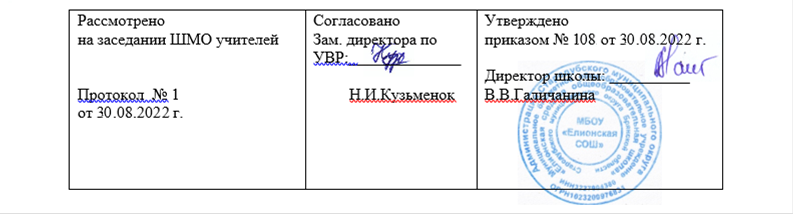 Рабочая программапо английскому языку8 классСоставила: учитель иностранного языкаСолодовникова Наталья Николаевна2022ПЛАНИРУЕМЫЕ РЕЗУЛЬТАТЫ ОСВОЕНИЯ УЧЕБНОГО ПРЕДМЕТАИзучение английского языка в 8 классе обеспечивает достижение следующих образовательных результатов:Предметные результаты: Обучающиеся научится:Чтение:читать и понимать аутентичные тексты с различной глубиной и точностью проникновения в их содержание (в зависимости от вида чтения): с пониманием основного содержания (ознакомительное чтение); с полным пониманием содержания (изучающее чтение); с выборочным пониманием нужной или интересующей информации (просмотровое/поисковое чтение).Содержание текстов должно соответствовать возрастным особенностям и интересам учащихся 8 классов, иметь образовательную и воспитательную ценность, воздействовать на эмоциональную сферу школьников.Чтение с пониманием основного содержания текста осуществляется на аутентичных материалах, отражающих особенности быта, жизни, культуры стран изучаемого языка.Чтение с полным пониманием текста осуществляется на облегченных аутентичных текстах разных жанров.Обучающийся получит возможность научиться:♦ определять тему, содержание текста по заголовку; ♦ выделять основную мысль; ♦ выбирать главные факты из текста, опуская второстепенные; ♦ устанавливать логическую последовательность основных фактов/ событий в тексте. ♦ полно и точно понимать содержание текста на основе его информационной переработки (языковой догадки, словообразовательного и грамматического анализа, выборочного перевода, использование страноведческого комментария); ♦ оценивать полученную информацию, выразить свое мнение; ♦ прокомментировать/объяснить те или иные факты, описанные в тексте.Письменная речьОбучающиеся научится:♦ делать выписки из текста; ♦ писать короткие поздравления с днем рождения, другими праздниками, выражать пожелания; (объемом 30-40 слов, включая написание адреса); ♦ заполнять бланки (указывать имя, фамилию, пол, возраст, гражданство, адрес); ♦ писать личное письмо по образцу/ без опоры на образец (расспрашивать адресат о его жизни, делах, сообщать то же о себе, выражать благодарность, просьбу), используя материал одной или нескольких тем, усвоенных в устной речи и при чтении, употребляя необходимые формулы речевого этикета (объем личного письма 80-90 слов, включая адрес).Обучающийся получит возможность научиться:♦ осуществлять информационную переработку иноязычных текстов, раскрывая разнообразными способами значения новых слов, определяя грамматическую форму; ♦ пользоваться словарями и справочниками, в том числе электронными; ♦ участвовать в проектной деятельности, в том числе межпредметного характера, требующей использования иноязычных источников информации.Говорение:Обучающиеся научится:Произносительная сторона речи:– применять правила чтения и орфографии на основе усвоенного ранее и нового лексического материала, изучаемого в 8 классах;– адекватно произносить и различать на слух все звуки английского языка;– соблюдать словесное и фразовое ударение;– соблюдать интонацию различных типов предложений;– выражать чувства и эмоции с помощью эмфатической интонации.Лексическая сторона речи Продуктивный лексический минимум составляет около 1200 лексических единиц (ЛЕ), включая лексику, изученную в предыдущие годы, новые слова и речевые клише, а также новые значения известных учащимся многозначных слов.Объем рецептивного словаря увеличивается за счет текстов для чтения и составляет примерно 1700 ЛЕ, включая продуктивный лексический минимум.Грамматическая сторона речи– употреблять определенный артикль с уникальными объектами, с новыми географическими названиями; нулевой, неопределенный и определенный артикли во всех изученных ранее случаях употребления с опорой на их систематизацию;– употреблять неисчисляемые существительные; а также обобщают и систематизируют знания о суффиксах существительных;– неопределенные местоимения и их производные;– числительные для обозначения дат и больших чисел;– устойчивые словосочетания с глаголами do и make; be / get used to something; некоторые новые фразовые глаголы; конструкции типа I saw Ann buy the flowers;– слова,  словосочетания  с  формами  на  -ing без различения их функций (герундий, причастие настоящего времени, отглагольное существительное);– глагольные формы;– косвенную речь в утвердительных, отрицательных и вопросительных предложениях в настоящем и прошедшем времени;– сложноподчиненные предложения;Обучающийся получит возможность научиться:Употреблять: модальные глаголы (can, could, may, must, might, shall, should, would) и их эквиваленты (be able to, have to, need to / not need to); безличные предложения с It’s; вопросительные предложенияй и вопросительные слова; придаточные определительные с союзами. работать с информацией; работать с прослушанным / прочитанным текстом (извлечение основной информации, извлечение запрашиваемой или нужной информации, извлечение полной и точной информации); работать с разными источниками на английском языке: справочными материалами, словарями, интернет— ресурсами, литературой: самостоятельно работать, рационально организовывая свой труд в классе и дома,Метапредметные результаты освоения учащимися  программы по английскому языку.в личностном направлении:– формирование мотивации к изучению иностранных языков и стремления к самосовершенствованию в изучении иностранных языков;– осознание возможностей самореализации средствами иностранного языка;– стремление к совершенствованию собственной речевой культуры в целом;– формирование коммуникативной компетенции в межкультурной и межэтнической коммуникации;– развитие таких качеств, как воля, целеустремленность, креативность, инициативность, эмпатия. трудолюбие, дисциплинированность;– формирование общекультурной и этнической идентичности как составляющих гражданской идентичности личности;– стремление к лучшему осознанию культуры своего народа и готовность содейст-вовать ознакомлению с ней представителей других стран; толерантное отношение к проявлениям иной культуры; осознание себя гражданином своей страны и мира;–  готовность отстаивать национальные и общечеловеческие (гуманистические, демократические) ценности, свою гражданскую позицию.в метапредметном направлении:– развитие умения планировать свое речевое и неречевое поведение;– развитие коммуникативной компетенции, включая умение взаимодействовать с окружающими, выполняя разные социальные роли;– развитие исследовательских учебных действий, включая навыки работы с информа-цией: поиск и выделение нужной информации, обобщение и фиксация информации;– развитие смыслового чтения, включая умение определять тему, прогнозировать содержание текста по заголовку/ по ключевым словам, выдел ять основную мысль, главные факты, опуская второстепенные, устанавливать логическую последовательность основных фактов;– осуществление регулятивных действий самонаблюдения, самоконтроля, самооценки в процессе коммуникативной деятельности на иностранном языке.в предметном направлении:В коммуникативной сфере (т.е. владении иностранным языком как средством общения):  Речевая компетенция в следующих видах речевой деятельности:говорении:–  начинать, вести / поддерживать и заканчивать различные виды диалогов в стандартных ситуациях общения, соблюдая нормы речевого этикета, при необходимости переспрашивая, уточняя;–   расспрашивать собеседника и отвечать на его вопросы,  высказывая  свое  мнение,  просьбу: отвечать на предложение собеседника согласием / отказом в пределах изученной тематики и усвоенного лексико-грамматического материала;– рассказывать о себе, своей семье, друзьях, своих интересах и планах на будущее;– сообщать краткие сведения о своем городе / селе, о своей стране и странах изучаемого языка;– описывать события / явления, передавать основное содержание, основную мысль прочитанного или услышанного, выражать снос отношение к прочитанному /услышанному, давать краткую характеристику персонажей.аудировании:– воспринимать на слух и полностью понимать речь учителя, одноклассников;–  воспринимать на слух и понимать основное содержание несложных аутентичных аудио– и видеотекстов, относящихся к разным коммуникативным типам речи (сообщение / рассказ, интервью);–  воспринимать на слух и выборочно понимать с опорой на языковую догадку контекст, краткие несложные аутентичные прагматические аудио– и видеотексты, выдедяя значимую / нужную / необходимую информацию.чтении:–  читать аутентичные тексты разных жанров и стилей преимущественно с пониманием основного содержания;– читать несложные аутентичные тексты разных жанров и стилей с полным и точным пониманием и с использованием различных приемов смысловой переработки текста (языковой догадки, выборочного перевода), а также справочных материалов; уметь оценивать полученную информацию, выражать свое мнение;– читать аутентичные тексты с выборочным пониманием значимой / нужной / интересующей информации.письменной речи:– заполнять анкеты и формуляры;– писать поздравления, личные письма с опорой на образец с употреблением формул речевого этикета, принятых в стране изучаемого языка;– составлять план, тезисы устного или письменного сообщения; кратко излагать результаты проектной деятельности.Языковая компетенция (владение языковыми средствами)– применение правил написания слов, изученных в основной школе;– адекватное произношение и различение на слух всех звуков иностранного языка: соблюдение правильною ударения в словах и фразах;–  соблюдение ритмико-интонационных особенностей предложений различных коммуникативных типов (утвердительное, вопросительное, отрицательное, повелительное);– правильное членение предложений на смысловые группы;– распознавание и употребление в речи основных значений изученных лексических единиц: слов, словосочетаний, реплик— клише речевого этикета;–  знание основных способов словообразования (аффиксации, словосложения, конверсии);–  понимание и использование явлений многозначности слов иностранного языка, синонимии, антонимии и лексической сочетаемости;–  распознавание и употребление в речи основных морфологических форм и синтаксических конструкций изучаемого иностранного языка;–  знание признаков изученных грамматических явлений (видовременных форм глаголов, модальных глаголов и их эквивалентов, артиклей, существительных, степеней сравнения прилагательных и наречий, местоимений, числительных, предлогов);– знание основных различий систем иностранного и русского/родного языков.Социокультурная компетенция–  знание национально— культурных особенностей речевою и неречевого поведения в своей стране и странах изучаемого языка; применение этих знаний в различных ситуациях формального и неформального межличностного и межкультурного общения;–  распознавание и употребление в устной и письменной речи основных норм речевого этикета (реплик-клише, наиболее распространенной оценочной лексики), принятых в странах изучаемого языка;– знание употребительной фоновой лексики и реалий стран изучаемого языка, некоторых распространенных образцов фольклора (скороговорок, поговорок, пословиц);– знакомство с образцами художественной, публицистической и научно-популярной литературы;– представление об особенностях образа жизни, быта, культуры стран изучаемого языка (всемирно известных достопримечательностях, выдающихся людях и их вкладе в мировую культуру);– представление о сходстве и различиях в традициях своей страны и стран изучаемого языка;– понимание роли владения иностранными языками в современном мире.Компенсаторная компетенция– умение выходить из трудного положения в условиях дефицита языковых средств при получении и приеме информации за счет использования контекстуальной догадки, игнорирования языковых трудностей, переспроса, словарных замен, жестов, мимики,В познавательной сфере:– умение сравнивать языковые явления родного и иностранного языков на уровне отдельных грамматических явлений, слов, словосочетаний, предложений;– владение приемами работы с текстом: умение пользоваться определенной стратегией чтения / аудирования в зависимости от коммуникативной задачи (читать / слушать текст с разной глубиной понимания);– умение действовать по образцу / аналогии при выполнении упражнений и составлении собственных высказываний в пределах тематики основной школы;– готовность и умение осуществлять индивидуальную и совместную проектную работу;– умение пользоваться справочным материалом (грамматическим и лингвострановедческим справочниками. двуязычными и толковым словарями, мультимедийными средствами);– владение способами и приемами дальнейшего самостоятельного изучения иностранных языков.В ценностно-ориентационной сфере:– представление о языке как средстве выражения чувств, эмоций, основе культуры мышления;– достижение взаимопонимания в процессе устного и письменного общения с носителями иностранного языка, установление межличностных и межкультурных контактов в доступных пределах;– представление о целостном полиязычном, поликультурном мире, осознание места и роли в этом мире родного и иностранных языков как средств общения, познания, самореализации и социальной адаптации;– приобщение к ценностям мировой культуры как через источники информации на иностранном языке (в том числе мультимедийные), так и через непосредственное участие в школьных обменах, туристических поездках, молодежных форумах.Личностными результатами являются:воспитание российской гражданской идентичности: патриотизма, любви и уважения к Отечеству, чувства гордости за свою Родину, прошлое и настоящее многонационального народа России; осознание своей этнической принадлежности, знание истории, языка, культуры своего народа, своего края, основ культурного наследия народов России и человечества;усвоение гуманистических, демократических и традиционных ценностей многонационального российского общества;воспитание чувства долга перед Родиной;формирование ответственного отношения к учению, готовности и способности, обучающихся к саморазвитию и самообразованию на основе мотивации к обучению и познанию, осознанному выбору и построению дальнейшей индивидуальной траектории образования на базе ориентировки в мире профессий и профессиональных предпочтений, с учётом устойчивых познавательных интересов;формирование целостного мировоззрения, соответствующего современному уровню развития науки и общественной практики, учитывающего социальное, культурное, языковое, духовное многообразие современного мира;формирование осознанного, уважительного и доброжелательного отношения к другому человеку, его мнению, мировоззрению, культуре, языку, вере, гражданской позиции, к истории, культуре, религии, традициям, языкам, ценностям народов России и народов мира;готовности и способности вести диалог с другими людьми и достигать в нём взаимопонимания;освоение социальных норм, правил поведения, ролей и форм социальной жизни в группах и сообществах, включая взрослые и социальные сообщества;участие в школьном самоуправлении и общественной жизни в пределах возрастных компетенций с учётом региональных, этнокультурных, социальных и экономических особенностей;развитие морального сознания и компетентности в решении моральных проблем на основе личностного выбора, формирование нравственных чувств и нравственного поведения, осознанного и ответственного отношения к собственным по ступкам;формирование коммуникативной компетентности в общении и сотрудничестве со сверстниками, старшими и младшими в процессе образовательной, общественно полезной, учебно-исследовательской, творческой и других видах деятельности;формирование ценности здорового и безопасного образа жизни;Содержание учебного предметаПредметное содержание речиТематическое планированиеПланируемые результаты изучения учебного предметаКоммуникативные уменияОбучающиеся научится:Чтение: читать и понимать аутентичные тексты с различной глубиной и точностью проникновения в их содержание (в зависимости от вида чтения): с пониманием основного содержания (ознакомительное чтение); с полным пониманием содержания (изучающее чтение); с выборочным пониманием нужной или интересующей информации (просмотровое/поисковое чтение).Содержание текстов должно соответствовать возрастным особенностям и интересам учащихся 8 классов, иметь образовательную и воспитательную ценность, воздействовать на эмоциональную сферу школьников.Чтение с пониманием основного содержания текста осуществляется на аутентичных материалах, отражающих особенности быта, жизни, культуры стран изучаемого языка.Чтение с полным пониманием текста осуществляется на облегченных аутентичных текстах разных жанров.Обучающийся получит возможность научиться:♦ определять тему, содержание текста по заголовку;♦ выделять основную мысль;♦ выбирать главные факты из текста, опуская второстепенные;♦ устанавливать логическую последовательность основных фактов/ событий в тексте.♦ полно и точно понимать содержание текста на основе его информационной переработки (языковой догадки, словообразовательного и грамматического анализа, выборочного перевода, использование страноведческого комментария); ♦ оценивать полученную информацию, выразить свое мнение; ♦ прокомментировать/объяснить те или иные факты, описанные в тексте.Письменная речьОбучающиеся научится:♦ делать выписки из текста; ♦ писать короткие поздравления с днем рождения, другими праздниками, выражать пожелания; (объемом 30-40 слов, включая написание адреса); ♦ заполнять бланки (указывать имя, фамилию, пол, возраст, гражданство, адрес); ♦ писать личное письмо по образцу/ без опоры на образец (расспрашивать адресат о его жизни, делах, сообщать то же о себе, выражать благодарность, просьбу), используя материал одной или нескольких тем, усвоенных в устной речи и при чтении, употребляя необходимые формулы речевого этикета (объем личного письма 80-90 слов, включая адрес).Обучающийся получит возможность научиться:♦ осуществлять информационную переработку иноязычных текстов, раскрывая разнообразными способами значения новых слов, определяя грамматическую форму;♦ пользоваться словарями и справочниками, в том числе электронными; ♦ участвовать в проектной деятельности, в том числе межпредметного характера, требующей использования иноязычных источников информации.Говорение:Обучающиеся научится: Произносительная сторона речи:– применять правила чтения и орфографии на основе усвоенного ранее и нового лексического материала, изучаемого в 8 классах; – адекватно произносить и различать на слух все звуки английского языка; – соблюдать словесное и фразовое ударение; – соблюдать интонацию различных типов предложений; – выражать чувства и эмоции с помощью эмфатической интонации.Лексическая сторона речи: Продуктивный лексический минимум составляет около 1200 лексических единиц (ЛЕ), включая лексику, изученную в предыдущие годы, новые слова и речевые клише, а также новые значения известных учащимся многозначных слов. Объем рецептивного словаря увеличивается за счет текстов для чтения и составляет примерно 1700 ЛЕ, включая продуктивный лексический минимум.Грамматическая сторона речи: – употреблять определенный артикль с уникальными объектами, с новыми географическими названиями; нулевой, неопределенный и определенный артикли во всех изученных ранее случаях употребления с опорой на их систематизацию; – употреблять неисчисляемые существительные; а также обобщают и систематизируют знания о суффиксах существительных; – неопределенные местоимения и их производные; – числительные для обозначения дат и больших чисел; – устойчивые словосочетания с глаголами do и make; be / get used to something; некоторые новые фразовые глаголы; конструкции типа I saw Ann buy the flowers; – слова,  словосочетания  с  формами  на  -ing без различения их функций (герундий, причастие настоящего времени, отглагольное существительное); – глагольные формы; – косвенную речь в утвердительных, отрицательных и вопросительных предложениях в настоящем и прошедшем времени; – сложноподчиненные предложения;Обучающийся получит возможность научиться:Употреблять: модальные глаголы (can, could, may, must, might, shall, should, would) и их эквиваленты (be able to, have to, need to / not need to);безличные предложения с It’s;вопросительные предложенияй и вопросительные слова;придаточные определительные с союзами, работать с информацией; работать с прослушанным / прочитанным текстом (извлечение основной информации, извлечение запрашиваемой или нужной информации, извлечение полной и точной информации);работать с разными источниками на английском языке: справочными материалами, словарями, интернет— ресурсами, литературой: самостоятельно работать, рационально организовывая свой труд в классе и дома,Описание учебно-методического и материально-технического обеспечения образовательного процесса.Книгопечатная продукцияУчебники1. Н.И.Быкова, Дж. Дули, М.Д.Поспелова, В.Эванс  Английский язык 8 кл. Учебник. Москва, «Просвещение», 2018;Рабочие тетрадиН.И.Быкова, Дж. Дули, М.Д.Поспелова, В.Эванс  Английский язык 8 кл. Рабочая тетрадь. Москва, «Просвещение», 2018;	Методические пособияН.И.Быкова, Дж. Дули, М.Д.Поспелова, В.Эванс  Английский язык 8 кл. Контрольные задания. Москва, «Просвещение», 2016;Н.И.Быкова, Дж. Дули, М.Д.Поспелова, В.Эванс  Английский язык 8 кл,  Книга для учителя, Москва, «Просвещение», 2016;В.Г. Апальков, «Рабочие программы». Английский язык 5-9 классы, Москва, «Просвещение», 2016;Федеральный государственный образовательный стандарт основного общего образования.Демонстрационные печатные пособия.Алфавит (настенная таблица)Грамматические таблицы к основным разделам грамматического материалаКасса букв и буквосочетанийТранскрипционные знаки (таблица)Карты на английском языке: - географическая карта стран изучаемого языка- карта мира- географическая карта Европы6. Учебные плакаты по предмету7. Изображения символов и флагов стран изучаемого языка8. Портреты писателей и выдающихся деятелей культуры.Информационно-коммуникационные средства обученияИнтерактивный комплекс обучения (компьютер, проектор, интерактивная доска, колонки)ТелевизорМагнитная доскаПринтер/сканер лазерный А 4 черно-белыйЭлектронно-звуковые и мультимедийные средства обученияАудиокурс для работы в классе 8 кл. Москва, «Просвещение», 2013;Аудиокурс для самостоятельных занятий дома 8 кл. Москва, «Просвещение», 2013;Электронное  приложение к учебнику с аудиокурсом для самостоятельных занятий домаМультимедийные обучающие программы по английскому языкуСайт  дополнительных образовательных ресурсов УМК «Английский в фокусе» http://www.prosv.ru/umk/spotlightОписание место учебного предмета, курса в учебном планеСогласно  базисному  учебному  плану для образовательных учреждений Брянской области на 2018 – 2019 учебный год для обязательного изучения иностранного языка в 8 классе отводится 105 часов в год (по 3 часа в неделю). Межличностные взаимоотношения в семье, с друзьями, в школе; внешность и характеристики человека; досуг и увлечения (спорт, музыка, посещение кино/театра, дискотеки, кафе); молодежная мода; покупки, карманные деньги.Школьное образование, школьная жизнь, изучаемые предметы и отношение к ним; международные школьные обмены; переписка; проблемы выбора профессии и роль иностранного языка.Страна и страна/страны изучаемого языка и родная страна, их культурные особенности (национальные праздники, знаменательные даты, традиции, обычаи), достопримечательности, путешествие по странам изучаемого языка и России; выдающиеся люди, их вклад в науку и мировую культуру; средства массовой информации (пресса, телевидение, радио, Интернет).Природа и проблемы экологии. Здоровый образ жизни.Виды речевой деятельности/Коммуникативные уменияГоворение. Диалогическая речь. Развитие у школьников диалогической речи на средней ступени предусматривает овладение ими умениями вести диалог этикетного характера, диалог-расспрос, диалог-побуждение к действию и диалог-обмен мнениями, а также их комбинации: - начать, поддержать и закончить разговор; - поздравить, выразить пожелания и отреагировать на них; - выразить благодарность; -  вежливо переспросить, выразить согласие/ отказ.Объем этикетных диалогов – до 4 реплик со стороны каждого учащегося.Речевые умения при ведении диалога-расспроса: - запрашивать и сообщать фактическую информацию (Кто? Что? Как? Где? Куда? Когда? С кем? Почему?), переходя с позиции спрашивающего на позицию отвечающего; -  целенаправленно расспрашивать, «брать интервью».Объем данных диалогов – до 6 реплик со стороны каждого учащегося.Речевые умения при ведении диалога-побуждения к действию:- обратиться с просьбой и выразить готовность/отказ ее выполнить; -дать совет и принять/не принять его; - пригласить к действию/взаимодействию и согласиться/не согласиться принять в нем участие; - сделать предложение и выразить согласие/несогласие, принять его, объяснить причину. Объем данных диалогов – до 4 реплик со стороны каждого учащегося.Речевые умения при ведении диалога –обмена мнениями: - выразить точку зрения и согласиться/не согласиться с ней;- высказать одобрение/неодобрение; - выразить сомнение; - выразить эмоциональную оценку обсуждаемых событий (радость/огорчение, желание/нежелание); - выразить эмоциональную поддержку партнера, в том числе с помощью комплиментов. Объем диалогов - не менее 5-7 реплик со стороны каждого учащегося.При участии в этих видах диалога и их комбинациях школьники решают различные коммуникативные задачи, предполагающие развитие и совершенствование культуры речи и соответствующих речевых умений.Монологическая речь. Развитие монологической речи на средней ступени предусматривает овладение учащимися следующими умениями: -кратко высказываться о фактах и событиях, используя основные коммуникативные типы речи (описание, повествование, сообщение, характеристика), эмоциональные и оценочные суждения; - передавать содержание, основную мысль прочитанного с опорой на текст; - делать сообщение в связи с прочитанным текстом.выражать и аргументировать свое отношение к прочитанному/услышанному.Объем монологического высказывания – до 10-11 фраз.Аудирование Владение умениями понимать на слух иноязычный текст предусматривает понимание несложных текстов с разной глубиной и точностью проникновения в их содержание (с пониманием основного содержания, с выборочным пониманием и полным пониманием текста) в зависимости от коммуникативной задачи и функционального типа текста. При этом предусматривается развитие следующих умений: -прогнозировать содержание устного текста по началу сообщения и выделять основную мысль в воспринимаемом на слух тексте; - выбирать главные факты, опуская второстепенные; - выборочно понимать необходимую информацию в сообщениях прагматического характера с опорой на языковую догадку, контекст; - игнорировать незнакомый языковой материал, несущественный для понимания.Содержание текстов должно соответствовать возрастным особенностям и интересам учащихся 8 классав, иметь образовательную и воспитательную ценность. Время звучания текста – 1,5-2 минуты.Чтение Школьники учатся читать и понимать аутентичные тексты с различной глубиной и точностью проникновения в их содержание (в зависимости от вида чтения): с пониманием основного содержания (ознакомительное чтение); с полным пониманием содержания (изучающее чтение); с выборочным пониманием нужной или интересующей информации (просмотровое/поисковое чтение). Содержание текстов должно соответствовать возрастным особенностям и интересам учащихся 8 класса, иметь образовательную и воспитательную ценность, воздействовать на эмоциональную сферу школьников. Независимо от вида чтения возможно использование двуязычного словаря.Чтение с пониманием основного содержания текста осуществляется на аутентичных материалах, отражающих особенности быта, жизни, культуры стран изучаемого языка.Умения чтения, подлежащие формированию: - определять тему, содержание текста по заголовку; - выделять основную мысль; - выбирать главные факты из текста, опуская второстепенные; - устанавливать логическую последовательность основных фактов/ событий в тексте. Объем текста – до 500 слов.Чтение с полным пониманием текста осуществляется на облегченных аутентичных текстах разных жанров.Умения чтения, подлежащие формированию: - полно и точно понимать содержание текста на основе его информационной переработки (языковой догадки, словообразовательного и грамматического анализа, выборочного перевода, использование страноведческого комментария); - оценивать полученную информацию, выразить свое мнение; - прокомментировать/объяснить те или иные факты, описанные в тексте. Объем текста - до 600 слов.Чтение с выборочным понимание нужной или интересующей информации предполагает умение просмотреть аутентичный текст, (статью или несколько статей из газеты, журнала, сайтов Интернет) и выбрать информацию, которая необходима или представляет интерес для учащихся.Письменная речьОвладение письменной речью предусматривает развитие следующих умений: - делать выписки из текста; - писать короткие поздравления с днем рождения, другими праздниками, выражать пожелания; (объемом 30-40 слов, включая написание адреса); - заполнять бланки (указывать имя, фамилию, пол, возраст, гражданство, адрес); - писать личное письмо по образцу/ без опоры на образец (расспрашивать адресат о его жизни, делах, сообщать то же о себе, выражать благодарность, просьбу), используя материал одной или нескольких тем, усвоенных в устной речи и при чтении, употребляя необходимые формулы речевого этикета (объем личного письма 80-90 слов, включая адрес).Успешное овладение английским языком на допороговом уровне (соответствующем международному стандарту) предполагает развитие учебных и компенсаторных умений при обучении говорению, письму аудированию и чтению.На средней ступени обучения у учащиеся развиваются такие специальные учебные умения как: - осуществлять информационную переработку иноязычных текстов, раскрывая разнообразными способами значения новых слов, определяя грамматическую форму; - пользоваться словарями и справочниками, в том числе электронными;                          - участвовать в проектной деятельности, в том числе межпредметного характера, требующей использования иноязычных источников информации.В основной школе также целенаправленно осуществляется развитие компенсаторных умений - умений выходить из затруднительных положений при дефиците языковых средств, а именно: развитие умения использовать при говорении переспрос, перифраз, синонимичные средства, мимику, жесты, а при чтении и аудировании - языковую догадку, тематическое прогнозирование содержания, опускать/игнорировать информацию, не мешающую понять основное значение текста.Социокультурные знания и уменияШкольники учатся осуществлять межличностное и межкультурное общение, применяя знания о национально-культурных особенностях своей страны и страны/стран изучаемого языка, полученные на уроках иностранного языка и в процессе изучения других предметов (знания межпредметного характера).Они овладевают знаниями о: - значении английского языка в современном мире; - наиболее употребительной тематической фоновой лексики и реалиях при изучении учебных тем (традиции в питании, проведении выходных дней, основные национальные праздники, этикетные особенности посещения гостей, сферы обслуживания);                      - социокультурном портрете стран ( говорящих на изучаемом языке) и культурном наследии стран изучаемого языка.;речевых различиях в ситуациях формального и неформального общения в рамках изучаемых предметов речи.Предусматривается также овладение умениями: - представлять родную страну и культуру на иностранном языке;оказывать помощь зарубежным гостям в ситуациях повседневного общения.№п/пТема урокаДатаДата№п/пТема урокаПоплануПофактуMODULE 1. SOCIALISING (МОДУЛЬ 1.Общение)MODULE 1. SOCIALISING (МОДУЛЬ 1.Общение)1.Вводный урокс. .92.1aПервый шаг с.10—113.1bListening& Speaking с. 12-13Знакомство 4.1cGrammar  in Use с.14—15 Настоящие, будущие, прошедшие формы глаголов5.1dVocabulary& Speaking с.16—17Кто есть кто?6.1еМежличностные отношенияс. 18-19 7.1fEnglish in Use с. 20 Прилагательные, фр.гл.8.Socialising in the UK Правила общения в Великобритании с. 219.Проект: «Правила этикета»10.Socialising in RussiaПравила общения в РоссииSp on R с. 311.PSHE (Personal, Social& Health Education) Конфликты и способы их разрешения с.22—2312.Контрольная работа №1 «Общение»13-14.Домашнее чтение «Кентервильское привидение»Книга для чтения “The Canterville Ghost” Эпизод 1 с. 8-9MODULE 2. FOOD AND SHOPPING (МОДУЛЬ 2. Продукты питания и покупки)MODULE 2. FOOD AND SHOPPING (МОДУЛЬ 2. Продукты питания и покупки)1/15.2a Reading& Vocabulary с.26-27Еда.2/16.2bListening& Speaking с. 28-29 Покупки.3/17.2cGrammar  in Use с. 30-31 Введение грамматики4/18.2dVocabulary& Speaking с. 32-33 Любимые рецепты.5/19.2еWriting Skillsс. 34-35 Практика письменной речи6/20.2fEnglish in Use с. 36 Лексико-грамматический практикум7/21.Charity Begins at Home Благотворительность начинается с помощи близким  с.378/22. Food& Shopping Russian Cuisine Особенности русской национальной кухни9/23.Paper Bag vs Plastic Bag Какой пакет выбрать для покупок: бумажный или полиэтиленовыйс.38—3910/24.Контрольная работа №2 «Еда и покупки»11-12/ 25-26.Домашнее чтение. «Кентервильское привидение» Эпизод 2Книга для чтения “The Canterville Ghost”с. 10-11MODULE 3. GREAT MINDS (МОДУЛЬ 3. Великие умы человечества)MODULE 3. GREAT MINDS (МОДУЛЬ 3. Великие умы человечества)1/27.3a Работа ученых с. 42-432/28.3bИзобретения с. 44-45 3/29.3cПрошедшие времена с. 46-474/30.3dVocabulary& Speaking с. 48-49. Великие ученые5/31.3еWriting Skills с. 50-51 Письмо другу.6/32.3fEnglish in Use с. 52 Лексико-грамматический практикум7/33.English Banknotes  с.53Английские банкноты8/34.Great minds Pioneers of space  Пионеры космоса9/35.History. The Master Thief of the Unknown World Железный пират неоткрытых морей с. 54-5510/36.Контрольная работа № 3 «Великие умы человечества»11-12/37-38.Домашнее чтение. «Кентервильское привидение»  Эпизод 3 MODULE 4. BE YOURSELF (МОДУЛЬ 4. Будь самим собой!) MODULE 4. BE YOURSELF (МОДУЛЬ 4. Будь самим собой!) 1/39.4a Твой имидж с. 58-592/40.4bОдежда и модас. 60-613/41.4c Страдательный залог с. 62-63 4/42.4dVocabulary& Speaking с. 64-65 Имидж5/43.4еWriting Skillsс. 66-67 Письмо – совет.6/44.4fEnglish in Use с. 68 Лексико-грамматический практикум7/45.Traditional costumes in the British Isles Национальные костюмы Британии с. 698/46. Special Interests National Costumes Национальные костюмы 9/47Проект: «Национальный костюм»10/48.ECO Clothes Экология в одеждес. 70-7111/49. Контрольная работа №4 «Имидж»12-13/50-51.Домашнее чтение «Кентер вильское привидение» Эпизод 4 с. 14-15МОДУЛЬ 5. GLOBALISSUES (Глобальные проблемы человечества). МОДУЛЬ 5. GLOBALISSUES (Глобальные проблемы человечества). 1/52.5aЦунамис. 74—752/53.5bГлобальные проблемы человечествас. 76-77 3/54.5cИнфинитив или герундий?с. 78-79 4/55.5dПогодас. 80-815/56.5еЭссе «Свое мнение».с. 82-83 6/57.5fМир вокруг насс. 84 7/58.Scottish Coos Шотландские повар8/59. The Natural World: Lily-of the-valley Мир природы: ландыш 9/60.Science Tornadoes. Hail Торнадо. Градс. 86—8710/61.Контрольная работа №5 «Глобальные проблемы человечества»11-12/ 62-63.Домашнее чтение. «Кентер вильское привидение» Эпизод 5 с. 16-17МОДУЛЬ 6. CULTURE EXCHANGES (Культурные обмены).МОДУЛЬ 6. CULTURE EXCHANGES (Культурные обмены).1/64.6a Необычное путешествие с. 90-912/65.6bПроблемы в отпускес. 92-933/66.6cПрямая и косвенная речьс. 94-954/67.6dVocabulary& Speaking с. 96-97Средства передвижения5/68.6еWriting Skillsс. 98-99Личное письмо6/69.6fEnglish in Use с. 100Лексико-грамматический практикум7/70.Liquid History: the Thames История реки: Темзас.1018/71.Kizhi Кижи 9/72.World Monuments in Danger Памятники мировой культуры в опасностис.102—10310/73.Контрольная работа №6 «Культурные обмены»11-12/ 74-75.Домашнее чтение. «Кентервильское привидение» Эпизод 6с. 18-19МОДУЛЬ 7. EDUCATION (Образование)МОДУЛЬ 7. EDUCATION (Образование)1/76.7a Покаление Мс. 106-1072/77.7bШколас. 108-1093/78.7cМодальные глаголы с. 110-1114/79.7dПрофессия в СМИс. 112-113.5/80.7еЭссе "за и против"с. 114-1156/81.7fEnglish in Use с. 116 Лексико-грамматический практикум7/82.Trinity College Dublin: Колледж Св.Троицы в Дублине: 400лет истории с. 1178/83.The Russian Education system Российская система школьного образования9/84.ICT Using a Computer Network Пользование компьютерной сетью  с.118—11910/85Подготовка к контрольной работе11/86.Контрольная работа промежуточной аттестации 12/87Анализ контрольной работы13-15/ 88-90.Домашнее чтение. «Кентервильское привидение» Эпизод 7с. 20-21МОДУЛЬ 8. PASTIMES (На досуге).МОДУЛЬ 8. PASTIMES (На досуге).1/91.8a Экстремальные увлечения с. 122-1232/92.8bСпорт с. 124-1253/93.8c Условные придаточные предложения с. 126-1274/94.8dКороли спортас. 128-1295/95.8еWriting Skills с. 130-131Заявление о вступлении в клуб6/96.8fEnglish in Use с. 132 Лексико-грамматический практикум7/97.Mascots Талисманыс.1338/98.The Festival of  the North Праздник Севера9/99.Контрольная работа №8 «На досуге»10/100.Анализ контрольной работы11-13/ 101-102.Домашнее чтение. «Кентервильское привидение» Эпизод 8с. 22-23